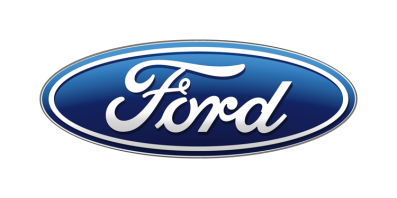 Tisková zprávaPro okamžité použitíNový crossover Ford Puma nabízí atraktivní design, nejlepší zavazadlový prostor ve své třídě a úsporný hybridní pohonFord odhaluje sportovně stylizovaný nový crossover Puma, jehož atraktivní exteriér otevírá novou kapitolu v designové filozofii ForduJednou z inovací vyvinutých na základě zpětné vazby od zákazníků je důmyslně řešený zavazadlový prostor s největším objemem v dané kategoriiVyspělá 48V technologie Ford EcoBoost Hybrid se příznivě odrazí v dynamice i spotřebě PumyV technologické výbavě nechybí adaptivní tempomat s funkcí Stop & Go, nová funkce informací o nebezpečných situacích v okolí, bezdrátové nabíjení nebo digitální přístrojový štít s 12,3“ true color obrazovkou/V Praze, 26. června 2019/ – Ford dnes odhalil zcela nový model Ford Puma. Kompaktní crossover kombinuje emotivní design exteriéru s nejlepším zavazadlovým prostorem v dané třídě a propracovaným mild-hybridním pohonem.Nový Ford Puma otevírá novou kapitolu v historii designové identity značky Ford. Vyznačuje se vysoko položenými světlomety a charismatickými liniemi. Vyšší stavba karoserie přispívá k větší jistotě řidiče a podílí se také na tom, že Puma nabízí zavazadlový prostor o objemu 456 litrů. To je nejlepší hodnota mezi srovnatelnými kompaktními crossovery.  Vyspělá 48V technologie Ford EcoBoost Hybrid se v praxi projevuje pohotovými reakcemi hnací soustavy, solidní dynamikou a příznivou spotřebou paliva. Mild-hybridní ústrojí kombinuje pomocný elektrický pohon se zážehovým tříválcem 1.0 EcoBoost o výkonu až 114 kW (155 k). Puma přináší rovněž pokročilé asistenční technologie, které zpříjemňují a usnadňují jízdu. Jsou to mezi jinými: Adaptivní tempomat s funkcí Stop & Go, rozpoznáváním dopravních značek a vedením uprostřed jízdního pruhuInformace o nebezpečných situacích v okolí, která upozorní řidiče na potenciálně nebezpečnou situaci ještě před tím, než ji může spatřit samotný řidič nebo senzory vozuPuma zároveň nabídne jako první model ve svém segmentu bezdotykové ovládání pátých dveří nebo bederní opěrku s masážní funkcí. „Zákazníci nám řekli, že chtějí kompaktní automobil s výrazným vzhledem, ale i praktickými detaily pro každodenní život. Výsledkem je zcela nový Ford Puma – charismatický a praktický vůz s moderními technologiemi od masážních sedadel po mild-hybridní pohon,“ řekl Stuart Rowley, prezident Ford of Europe.Nová Puma se v evropské nabídce značky Ford zařadí do stále rostoucí řady SUV a crossoverů po bok modelů Fiesta Active, Focus Active, EcoSport, Kuga, Edge a nový Explorer Plug-In Hybrid. Modely SUV již tvoří více než pětinu všech prodaných vozů Ford v Evropě. V roce 2018 narostl jejich odbyt o více než 19 procent. Puma se začne prodávat koncem letošního roku. Vyrábět se bude v montážním závodě v rumunské Craiově, do nějž Ford od roku 2008 investoval již bezmála 1,5 miliardy eur (v přepočtu přibližně 38,6 mld. Kč). Atraktivní design ruku v ruce s vynikající praktičnostíStylový, sportovní a svůdný, takový je nový Ford Puma. Nízká, dozadu se svažující linie střechy mu uděluje nezaměnitelnou siluetu. Karoserie nenásleduje trend klínovitých profilů, v zájmu vyvážených proporcí má naopak plošší linii pontonu. Designéři Fordu při návrhu Pumy úzce spolupracovali s konstruktéry. Právě díky tomu dokáže výsledný vůz spojit okouzlující design s praktickým řešením vnitřního prostoru. Smyslné křivky pokračují také na bočních partiích, kde zvýrazněné lemy blatníků akcentují sportovní charakter Pumy. Expresivní přídi dominují rafinovaně tvarované světlomety, posazené vysoko na blatnících. Mlhová světla jsou integrovaná do otvorů v nárazníku, které vedou vzduch okolo předních kol tak, aby snižovaly turbulence. „Od prvního dne jsme si představovali automobil s vlastní identitou. Výsledkem je kompaktní crossover, který se nepodobá ničemu z toho, co jsme vyráběli dosud,“ řekl George Saridakis, ředitel exteriérového a interiérového designu ve Ford of Europe. „Tento úchvatný nový vzhled představuje novou kapitolu designové identity Fordu.“ Nový Ford Puma bude uveden na trh ve sportovně stylizované variantě Puma ST-Line a stylové verzi Puma Titanium. Puma Titanium se vyznačuje obráběnými 18“ koly z lehké slitiny a chromovanými detaily na masce chladiče, nástavcích prahů i mlhových světlech. Zadní difuzor a spodní kryt jsou vyvedeny v metalickém šedém odstínu, zatímco rámečky okolo oken jsou leskle černé. Uvnitř má Puma Titanium volant koženého vzhledu, dekorační obložení v imitaci dřeva a specifické látkové panely ve dveřních výplních. Puma ST-Line standardně jezdí na 18“ kolech, na přání jsou k dispozici devatenáctipalcová. Má sportovní odpružení se specifickou kalibrací pružin i tlumičů. Přední maska kombinuje matně černý vzor mřížky s leskle černým orámováním. Tutéž povrchovou úpravu dostaly rovněž rámečky mlhových světel a na přání dodávaný větší střešní spoiler. Uvnitř nalezneme sportovně tvarovaný volant a kontrastní červené švy. Sportovní atmosféru zesilují hliníkové pedály a hliníková řadicí páka v kombinaci s černým potahem stropu. Paletu 10 výrazných odstínů laku tvoří modrá Blazer, bílá Frozen, červená Race, stříbrná Solar, černá Agate, červená Lucid, šedá Grey Matter, modrá Desert Island, šedá Magnetic a bílá Metropolis.Navzdory okouzlujícímu designu přináší Ford Puma také mezi kompaktními crossovery nevídanou praktičnost. Flexibilně řešený zavazadlový prostor o objemu 456 litrů v základní konfiguraci pojme po sklopení zadních sedadel předmět o rozměrech 112 x 97 x 43 cm. Takzvaný Ford MegaBox má rozměry 76 x 75 x 31 cm a objem 80 litrů. Lze v něm převážet nestabilní předměty o výšce až 115 cm, například pokojové rostliny, popřípadě ho zakrýt víkem a ukrýt do něj předměty, které nemají být na očích. Díky syntetickému potahu a výpustní zátce je možné MegaBox vymývat vodou. Podlahu zavazadlového prostoru lze jednou rukou přestavit do tří poloh: V nižší poloze je k dispozici maximální objem zavazadlového prostoru a Ford MegaBox je zakrytýVe vyšší poloze vznikne podlaha v jedné rovině se sklopenými opěradly zadních sedadelPo vyjmutí lze podlahu umístit vertikálně za zadní opěradlaStruktura nastavitelné podlahy zavazadlového prostoru ve tvaru včelích pláství je inspirovaná šestiúhelníkovými buňkami ve vysokopevnostních konstrukcích letadel či sportovních automobilů. Manipulaci se zavazadly usnadní také bezdotykové ovládání pátých dveří, které Ford Puma nabízí jako první model ve své třídě. K otevření stačí mávnout nohou pod nárazníkem. Součástí pátých dveří je inovativní integrované krycí plato. Pohybuje se spolu s pátými dveřmi a nepotřebuje podpůrná boční lanka. Navíc je natolik pružné, že se jeho tvar přizpůsobí větším předmětům. „Po celou dobu vývoje bylo naším cílem dosáhnout bezprecedentní úrovně praktičnosti v kompaktním a hospodárném balení,“ řekl Norbert Steffens, šéfkonstruktér programu Puma. „Unikátní Ford MegaBox a krycí plato jsou příkladem inovativního myšlení, které nám pomohlo dosáhnout požadované flexibility bez designových kompromisů.“ Technicky vyspělý pohonJiž dříve v letošním roce Ford oznámil, že všechny jeho modely od nového Focusu dál budou k dostání také v nějaké elektrifikované variantě. Zákazníci nového Fordu Puma budou jako jedni z prvních těžit z předností nové mild-hybridní konstrukce Fordu. Je navržena takovým způsobem, aby snižovala spotřebu paliva, ale přitom nabízela výkon a dynamiku odpovídající charakteru značky Ford.Technnologie EcoBoost Hybrid kombinuje zážehový motor 1.0 EcoBoost s řemenem poháněným integrovaným startér/generátorem o výkonu 11,5 kW. Startér/generátor zde nahrazuje běžný alternátor. Při brzdění a jízdě setrvačností dokáže zachycovat energii, jež jinak přichází nazmar, a využívat ji k dobíjení lithium-ion baterie. Ta pracuje s napětím 48 V a je chlazená vzduchem.Startér-generátor zároveň účinkuje jako elektromotor. V případě potřeby asistuje tříválcovému spalovacímu motoru 1.0 EcoBoost při akceleraci a napájí také elektrické příslušenství vozu.Inteligentní mild-hybridní hnací soustava bude nabízena ve variantách nejvyššího výkonu 92 (v České republice později během roku 2020) a 114 kW (125 a 155 k). Nepřetržitě vyhodnocuje aktuální provozní situaci a rozhoduje se, kdy a jak intenzivně dobíjet baterii. Volí přitom ze dvou strategií:Nahrazení točivého momentu motoru, kdy se využije schopnost startér-generátoru pracovat jako elektromotor a poskytovat točivý moment až 50 Nm. Tím klesají nároky na spalovací motor. V případě varianty 92 kW je cílová hodnota emisí CO2 124 g/km a spotřeby paliva 5,4 l/100 km. U varianty 114 kW tento cíl představuje 127 g/km, respektive 5,6 l/100 km*Umocnění točivého momentu, kdy může startér-generátor navýšit celkový točivý moment hnací soustavy o 20 Nm nad úroveň samotného spalovacího motoru při plné zátěži a dodat až 50% točivého momentu více při nízkých otáčkách. Výsledkem je důraznější a pohotovější akcelerace, zejména z nízkých otáček, kdy elektrická asistence navyšuje točivý moment až o 50 procent. Startér-generátor v tomto režimu vykrývá prodlevu výfukového přeplňování, což motorářům Fordu umožnilo snížit kompresní poměr a osadit motor větším turbodmychadlem.Integrovaný startér-generátor dokáže znovu spustit motor přibližně za 300 milisekund. Díky tomu lze častěji aktivovat funkci stop-start. Například při dojíždění do zastavení, jakmile rychlost klesne pod 15 km/h, navíc i se zařazenou rychlostí. Stačí, aby řidič vyšlápl spojku.„Náš motor 1.0 EcoBoost již prokázal, že hospodárnost a dynamika mohou jít ruku v ruce. Technologie EcoBoost Hybrid představuje v tomto směru další posun vpřed,“ vysvětluje Roelant de Waard, viceprezident Ford of Europe pro marketing, prodej a služby. „Jsme přesvědčeni, že zákazníkům se hladká a bezprostřední dodávka výkonu motorů EcoBoost Hybrid bude líbit stejně jako menší frekvence zastávek u čerpacích stanic.“Zájemci o nový Ford Puma se mohou rozhodnout také pro zážehový motor Ford EcoBoost nebo v některých evropských zemích také vznětový Ford EcoBlue. Všechny jsou sériově dodávány s úspornou technologií stop-start a šestistupňovou převodovkou. Zážehový motor Ford 1.0 EcoBoost o nejvyšším výkonu 92 kW (125 k) disponuje inovativní funkcí vypnutí jednoho válce při částečném zatížení. K deaktivaci i opětovné aktivaci válce postačuje pouhých 14 milisekund. Předběžné hodnoty spotřeby paliva a emisí CO2 činí 5,8 l/100 km, respektive 131 g/m.  Po uvedení nového Fordu Puma na trh se paleta pohonných jednotek rozroste také o vznětovou motorizaci (pro vybrané evropské země) a novou sedmistupňovou dvouspojkovou převodovku.Puma využívá optimalizovanou platformu Fordu pro vozy segmentu B, jíž Ford Fiesta vděčí za svoje vyhlášené jízdní vlastnosti. Oproti Fiestě má podvozek Pumy tužší zkrutnou příčku na zadní nápravě, tlumiče pérování o větším průměru, tužší pouzdra a optimalizované horní uložení. Technologie, které zvyšují jistotuSoustava asistenčních technologií Ford Co-Pilot360 využívá v novém Fordu Puma dvanácti ultrazvukových senzorů, tří radarů a dvou kamer. Snižuje nároky kladené na řidiče, čímž naopak zvyšuje bezpečnost jízdy a komfort obsluhy.  Adaptivní tempomat s funkcí Stop & Go s rozpoznáváním dopravních značek upravujících rychlost a s adaptivním vedením v jízdním pruhu pomáhá zachovat bezpečnou vzdálenost od vozidel vpředu a omezuje únavu na dlouhých cestách. Funkce Stop & Go dokáže vůz zcela zastavit, což se velmi osvědčuje zejména v hustém městském provozu. Využívá přitom až 50 procent maximální brzdné síly. Současně se vůz samočinně opět rozjede, pokud doba zastavení není delší než tři sekundy. V případě, že je prodleva delší, může řidič systém opět aktivovat pouhým stiskem tlačítka na volantu nebo lehkým zatlačením na plynový pedál.Naprostou novinkou je funkce informování o nebezpečných situacích v okolí. Využívá zabudovaného modemu FordPass Connect a dokáže upozornit řidiče na potenciálně nebezpečnou situaci ještě předtím, než ji může spatřit samotný řidič nebo senzory vozu.Údaje, které služba využívá, dodává společnost HERE Technologies. Ta je získává od místních úřadů, záchranných složek i dalších vozidel připojených do cloudu. Informace se mohou týkat práce na silnici, stojících vozidel, chodců či zvířat pohybujících se ve vozovce. Jako první Ford segmentu B nabízí nová Puma širokoúhlou zadní kameru s pozorovacím úhlem 180 stupňů. Její obraz se přenáší na dotykovou obrazovku na palubní desce. Řidič má díky ní při couvání lepší přehled o osobách pohybujících se za vozem nebo o překážkách, které by ve zpětném zrcátku nemusely být dobře vidět.Při couvání pomůže řidičům nové Pumy také systém hlídání mrtvých úhlů s asistentem couvání. Při couvání do vozovky například z řady stojících aut varuje před vozidly, jimž by Puma mohla zkřížit cestu, ale také samočinně zabrzdí v případě, že řidič nereaguje na varování.Aktivní parkovací asistent pomůže vyhledat vhodné parkovací místo a také do něj vůz navede. Automatické přepínání dálkových světel zabrání neúmyslnému oslnění protijedoucích řidičů.Systém udržování v jízdním pruhu byl vylepšen o funkci detekce okraje vozovky. Pozná, kde těleso komunikace přechází do nezpevněného povrchu, i když okraj není vyznačen vodorovným dopravním značením. V případě potřeby zasáhne do řízení tak, aby vůz nesjel ze silnice. Předkolizní asistent s detekcí chodců dokáže zmírnit následky střetu s jinými vozidly či chodci. V některých případech jim dokonce může zcela zabránit. Puma disponuje zdokonalenou verzí předkolizního asistentu se širším úhlem záběru kamery. Díky tomu dokáže lépe sledovat směr pohybu chodce. A kdyby snad došlo k nehodě, automatická aktivace brzd po nárazu následky potenciální sekundární srážky tím, že po prvním nárazu aktivuje brzdy, aby zamezil dalšímu pohybu vozu.Řidičům nové Pumy pomáhají také:Asistent vyhýbacího manévru, který pomůže objet stojící nebo pomalu se pohybující vůz. S využitím radaru a kamery sleduje provoz a v případě rizika kolize pomůže řidiči zásahem do řízení zajistit bezpečné vyhnutí se překážceInovativní a vstřícný interiérCílem vývojového týmu bylo vytvořit pro nový Ford Puma interiér, který by se zákazníkům stal útočištěm před shonem a stresem každodenního života.Jako první model své třídy nabídne Ford Puma přední sedadla s funkcí masáže beder, která uleví svalům a zpříjemní cestování. Masážní soustava tvořená třemi měchy umožňuje regulovat intenzitu masáže ve třech stupních. Nastavitelný je rovněž směr masáže. Zeštíhlená konstrukce předních opěradel ponechává více místa pro kolena cestujících vzadu. Sedadlo řidiče je výškově seřiditelné.Přední i zadní sedadla mohou být v závislosti na zvoleném stupni výbavy opatřena snímatelnými a pratelnými potahy. Díky integrovanému zipu lze potahy snadno sejmout jednou rukou a zákazníci si budou moci vybrat z různých barev a vzorů. Celoplošné panoramatické střešní okno sestává ze dvou panelů tvrzeného tónovaného skla, které sahají téměř přes celou šířku střechy. Přihrádka s podložkou bezdrátového dobíjení pod palubní deskou umožňuje komfortně nabíjet chytré telefony, jež tuto funkci podporují. Podložka zaznamená kompatibilní telefon automaticky a sama spustí nabíjení.I během bezdrátového nabíjení mohou telefony zůstat přes Bluetooth připojené ke komunikačnímu a zábavnímu systému Ford SYNC 3 s 8“ dotykovou obrazovkou, která podporuje ovládání gesty používanými právě na chytrých telefonech. Kompatibilita s Apple CarPlay i Android Auto™ je zajištěna bezplatně.Také pro Pumu bude k dispozici zabudovaný modem FordPass Connect, díky němuž lze ve voze vytvořit WiFi hotspot až pro deset zařízení. FordPass Connect umožňuje využívat v navigaci aktuální dopravní informace získávané v reálném čase, streamovat zvukový a video obsah i během jízdy a v kombinaci s mobilní aplikací FordPass Connect používat funkce dálkového přístupu:Poloha vozidla – pomůže s nalezením vozu například na rozlehlém parkovišti u nákupního centraStav vozidla – hladina paliva, stav alarmu, životnost oleje a dalšíOdemykání a zamykání na dálkuSpuštění motoru na dálku (u vozů se samočinnou převodovkou)**Na přání dodávaný audiosystém B&O o výkonu 675 wattů má deset reproduktorů včetně subwooferu o rozměrech 150 x 200 mm. Po interiéru jsou reproduktory rozmístěné takovým způsobem, aby měli všichni cestující budou z poslechu podobný vjem jako v koncertní síni. Nový digitální přístrojový štít je tvořen plně konfigurovatelným 12,3“ displejem s 24bitovou „true colour“ technologií. Informace a grafické prvky vykresluje ve vysokém rozlišení a plném barevném spektru. Proto méně namáhá oči a lépe se čte. Inovativní konstrukce zobrazovací plochy navíc designérům poskytla větší svobodu při návrhu tvaru displeje než u běžných obrazovek. „Jsme přesvědčeni, že Puma se u evropských řidičů setká s úspěchem,“ řekl Rowley. „Udělali jsme maximum, abychom zákazníkům zaručili flexibilitu, kterou vyžadují, a to v nejatraktivnějším voze, jaký kdy vlastnili.“Android a Android Auto jsou registrované ochranné známky Google Inc.* Uváděné hodnoty spotřeby paliva a emisí CO2 byly naměřeny podle technických požadavků a specifikací evropských směrnic (EC) 715/2007 a (EC) 692/2008 v aktuálním znění. Uváděné hodnoty spotřeby paliva a emisí CO2 se vztahují na daný model, nikoliv na konkrétní kus. Standardizovaná testovací procedura umožňuje srovnání různých typů automobilů od různých výrobců. Vedle konstrukčních vlastností vozu ovlivňuje skutečnou spotřebu paliva také jízdní styl řidiče i další netechnické faktory. CO2 patří k nejvýznamnějším skleníkovým plynům, způsobujícím globální oteplování.Od 1. září 2017 se typové schválení některých nových automobilů řídí procedurou WLTP (World Harmonised Light Vehicle Test Procedure) dle (EU) 2017/1151 v aktuálním znění. Jde o nový, realističtější způsob měření spotřeby paliva a emisí CO2. Od 1. září 2018 WLTP začal nahrazovat dříve používaný cyklus NEDC. Během přechodného období budou hodnoty zjištěné dle WLTP vztahovány k NEDC. V důsledku změny metodiky měření se objeví určité rozdíly oproti dříve udávaným hodnotám spotřeby paliva a emisí CO2. To znamená, že stejný vůz může dle nové metodiky vykazovat jiné hodnoty než dříve.**V zemích, kde to umožňuje legislativaKontakty:Kontakty:Kontakty:Martin LinhartKateřina NováčkováDenisa Nahodilovátel./fax: +420 234 650 180 /+420 234 650 147tel./fax:+420 234 124 112 /+420 234 124 120tel./fax:+420 234 650 112 /+420 234 650 147mlinhart@ford.com katerina.novackova@amic.cz dnahodil@ford.com denisa.nahodilova@amic.cz